ỦY BAN NHÂN DÂN THÀNH PHỐ HỒ CHÍ MINHTRƯỜNG CAO ĐẲNG KỸ THUẬT NGUYỄN TRƯỜNG TỘ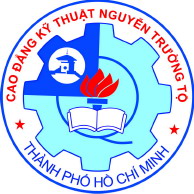 SỔ LÊN LỚPNăm học: 	………………………..MỤC LỤCGhi chú:DANH SÁCH GIÁO VIÊN, GIẢNG VIÊNGIẢNG VIÊN CHỦ NHIỆMDANH SÁCH HỌC SINH, SINH VIÊNTÓM TẮT NỘI DUNG GIẢNG DẠYHọ và tên giảng viên: 	Giảng dạy môn học/mô-đun: 	BẢNG GHI ĐIỂMMôn học/mô-đun: 	Ghi chú: 	TỔNG HỢP KẾT QUẢ HỌC TẬP HS, SV(Ghi điểm môn học/mô-đun)Lớp: 	Ngành: 	Trình độ: 	Khoa: 	STTNỘI DUNGPhụ tráchTrangDanh sách giáo viên/giảng viên (GV)CBQL khoaDanh sách học sinh, sinh viên (HSSV)GVCNTóm tắt nội dung giảng dạyGVBMBảng ghi điểmGVBM, GVCNTổng hợp kết quả học tập của HSSVGVCNTTHỌ VÀ TÊNDẠY MÔN HỌC/MÔ-ĐUNSỐ GIỜSỐ TÍN CHỈTTHỌ VÀ TÊNTỪ THỜI ĐIỂMGHI CHÚ12TTHọ tên HS, SVNgày sinhNgày sinhNơi sinhGhi chúTTHọ tên HS, SVNamNữNơi sinhGhi chúNgàyTên bài giảngSố giờSố giờSố giờSố giờSố vắng/ sĩ sốGV nhận xétGV nhận xétKý tênNgàyTên bài giảngLTTHKT/ThiNgàyTên bài giảngSố giờSố giờSố giờSố vắng/ sĩ sốGV nhận xétKý tênNgàyTên bài giảngLTTHKT/ThiSố vắng/ sĩ sốGV nhận xétKý tênTTHọ tên HS, SVKiểm tra thường xuyên (HS1)Kiểm tra thường xuyên (HS1)Kiểm tra thường xuyên (HS1)Kiểm tra thường xuyên (HS1)Kiểm tra định kỳ (HS2)Kiểm tra định kỳ (HS2)Kiểm tra định kỳ (HS2)Kiểm tra định kỳ (HS2)Điểm TB các điểm KTThi kết thúc môn học/mô-đunThi kết thúc môn học/mô-đunĐiểm môn học/mô-đun (lần cuối)TTHọ tên HS, SVKiểm tra thường xuyên (HS1)Kiểm tra thường xuyên (HS1)Kiểm tra thường xuyên (HS1)Kiểm tra thường xuyên (HS1)Kiểm tra định kỳ (HS2)Kiểm tra định kỳ (HS2)Kiểm tra định kỳ (HS2)Kiểm tra định kỳ (HS2)Điểm TB các điểm KTLần 1Lần 2Điểm môn học/mô-đun (lần cuối)TTHọ tên HS, SVTên môn học/mô-đun (tên môn ghi theo số thứ tự của trang Danh sách GV)Tên môn học/mô-đun (tên môn ghi theo số thứ tự của trang Danh sách GV)Tên môn học/mô-đun (tên môn ghi theo số thứ tự của trang Danh sách GV)Tên môn học/mô-đun (tên môn ghi theo số thứ tự của trang Danh sách GV)Tên môn học/mô-đun (tên môn ghi theo số thứ tự của trang Danh sách GV)Tên môn học/mô-đun (tên môn ghi theo số thứ tự của trang Danh sách GV)Tên môn học/mô-đun (tên môn ghi theo số thứ tự của trang Danh sách GV)Tên môn học/mô-đun (tên môn ghi theo số thứ tự của trang Danh sách GV)TTHọ tên HS, SV